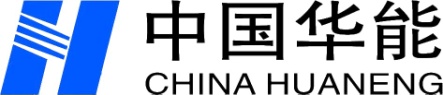 中国华能集团有限公司华能太仓电厂询价采购文件一、《简明标准询价采购文件》适用于《中国华能集团有限公司非招标采购管理办法》第十八条规定的下列条件之一的且经采购承办部门批准的情况：（一）采购的工程、物资或者服务规格、标准统一、供应充足且价格变化幅度小的；（二）技术标准或要求相对简单，采购质量标准相对明确，合同估算价相对较低，能够形成充分竞争的。二、采购人/采购代理机构编制具体采购项目的采购文件只须对采购文件中的采购公告/采购邀请函、供应商须知前附表、合同条款、采购需求文件等部分进行填写和补充，确实没有需要填写的，在空格中用“/”标示。三、采购人/采购代理机构将在中国华能集团有限公司电子商务平台上发布采购公告/采购邀请函，发布的采购公告/采购邀请函作为采购文件的一部分。如后续发布变更邀请函或第二次采购邀请函，也将作为采购文件的一部分。四、供应商须知前附表、供应商须知正文、响应文件格式附件中对于同一表述的内容、使用了相同的条款号，便于条款前后对应，避免条款前后不一致。五、《简明标准询价采购文件》中第四章合同条款及格式、第五章采购需求由采购人根据采购项目具体特点和实际情况编制，应尽量简化。目 录第一章 采购公告/采购邀请函	4第一章 采购公告（合格供应商公开）	51. 采购条件	52. 项目概况与采购范围	53. 供应商资格要求	54. 采购文件的获取	65. 响应文件的递交	66. 发布公告的媒介	67. 联系方式	6第二章 供应商须知及前附表	7供应商须知前附表	81. 适用范围	92. 定义	93. 询价费用	94. 现场踏勘	95. 采购文件的构成	96. 采购文件的澄清、修改、补充	107. 编制基本要求	108. 语言和计量单位	119. 报价	1110. 报价货币	1111. 响应保证金	1112. 采购有效期	1213. 响应文件递交截止时间及地点	1214. 响应文件的修改和撤销	1215. 询价小组	1216. 开启响应文件	1317. 评审方法	1318. 确定成交供应商	1319. 采购结果公告	1320. 成交通知	1321. 签订合同	1322. 其他需要补充的内容	13第三章 评审办法	14一、总则	14二、评审方法	14三、评审程序及推荐成交供应商	14第四章 合同条款及格式	15第五章 采购需求	18第六章 响应文件格式	19一、授权委托书	22二、报价部分	23三、商务部分	25四、技术部分	26第一章 采购公告（合格供应商公开）1. 采购条件本项目采购人为华能太仓电厂，资金来源为自筹，该项目已具备采购条件，现对项目进行合格供应商公开询价。2. 项目概况与采购范围详见物料明细或技术规范书。付款方式：原则上10万以下100%到货款。10万及以上90%到货款，10%质保金（质量保函）交货地点：太仓市港口开发区滨江大道118号 华能太仓电厂交货要求：供货产品必须提供质量合格证、生产厂家名称、生产日期（拒绝三无产品，提供三无产品，电厂将取消其供应商资格及涉及订单合同）交货地点：太仓市港口开发区滨江大道118号 华能太仓电厂3. 供应商资格要求3.1 通用条件：供应商须为集团公司级、采购人所属的二级单位或采购人供应商库内的合格供应商，且不处于供应商暂停采购活动的期限内。（对于已在中国华能集团有限公司电子商务平台（以下简称电子商务平台）注册成为潜在供应商的，潜在供应商须通过集团公司、采购人所属的二级单位或采购人审核成为合格供应商后方可参加采购活动。对于未在中国华能集团有限公司电子商务平台注册的供应商，首先应在中国华能集团有限公司电子商务平台注册成为潜在供应商，潜在供应商通过集团公司、采购人所属的二级单位或采购人审核成为合格供应商后方可参加采购活动）。3.2 专项条件：3.2.1 资质要求：见电商平台项目询价公告要求3.2.2 业绩要求：见电商平台项目询价公告要求3.2.3 是否允许联合体：见电商平台项目询价公告要求3.2.4 是否接受代理商：见电商平台项目询价公告要求3.2.5 应具备的其他要求：见电商平台项目询价公告要求4. 采购文件的获取4.1 有意向的供应商可从     年   月   日  时起至    年    月   日  时止（北京时间，下同），登陆电子商务平台进行报名。(见电子商务平台项目询价公告)4.2 采购文件下载：通过电子商务平台下载采购文件，采购文件费：0    元。5. 响应文件（报价）的递交（供应商按询价公告及询价文件要求或实际情况选择填写）5.1 供应商应按采购文件规定的递交截止时间前登陆电子商务平台，完成响应文件（报价）的传输递交。5.2 递交时间截止后，在电子商务平台开启响应文件（报价）。5.3 响应文件（报价）的递交截止时间：     年   月   日    时    分；响应文件（报价）解密开始时间：同递交截止时间。(见电子商务平台项目询价公告)6. 发布公告的媒介本次采购公告在电子商务平台（http://ec.chng.com.cn/）发布。因轻信其他组织、个人或媒介提供的信息而造成的损失，采购人、采购代理机构概不负责。7. 联系方式第二章 供应商须知及前附表供应商须知前附表备注：供应商须知前附表是对供应商须知的具体补充和修改，如有矛盾，应以本表为准。1. 适用范围本采购文件仅适用于本项目公告/邀请函中所述项目。2. 定义2.1 采购人：指依法提出采购项目进行采购的法人或其他组织，采购人及联系方式见前附表。2.2 供应商：指响应询价采购，参与询价竞争的法人或其他组织。2.3 成交人：指最终被授予合同的供应商。3. 询价费用供应商应承担与其参加询价有关的所有费用。不论询价过程和结果如何，供应商应自行承担所有与参加询价有关的费用，采购人在任何情况下均无义务和责任承担这些费用。4. 现场踏勘4.1 供应商须知前附表规定组织踏勘现场的，采购人按供应商须知前附表规定的时间、地点组织供应商踏勘项目现场。 4.2 供应商自行负责在踏勘现场中所发生的人员伤亡和财产损失。4.3 采购人在踏勘现场中介绍的项目场地和相关的周边环境情况，仅供供应商在编制响应文件时参考，采购人不对供应商据此作出的判断和决策负责。5. 采购文件的构成5.1 采购文件由下列文件以及在询价过程中发出的修正和补充文件组成：第一章	 采购公告/采购邀请函第二章	 供应商须知及前附表第三章	 评审办法第四章	 合同草案第五章	 采购需求第六章	 响应文件格式5.2 供应商下载采购文件过程中，如发现下载不成功或下载的文件格式有误等问题请务必于采购文件发售期内联系电子商务平台客服热线。如果供应商不按上述要求提出而造成不良后果，电子商务平台不承担责任。5.3 供应商应认真阅读采购文件中所有的事项、格式、条款和要求等。供应商没有按照采购文件要求提交全部资料，或者响应文件没有对采购文件在各方面都做出实质性响应，可能导致其竞争性谈判被拒绝。5.4 响应文件（报价）一经递交成功即表示供应商确认采购文件的法律效力，并对此采购文件提出的要求做出相应的响应，承担与采购文件要求相适应的民事、经济和法律责任。5.5 由于供应商对采购文件的误解与疏忽或报价误差，而导致询价失败或成交后的任何风险，其责任均由供应商自负。6. 采购文件的澄清、修改、补充6.1任何要求对采购文件进行澄清的供应商，均应在供应商须知前附表规定的时间提出。在谈判截止期前的任何时候，无论出于何种原因，采购人/采购代理机构可主动地对采购文件进行修改、补充。6.2采购文件的澄清和修改将以书面形式通知供应商。采购文件的澄清和修改均作为采购文件的组成部分，对供应商具有约束力。供应商应在收到通知后进行确认。如果供应商不予确认，引起的后果由供应商自行承担。6.3 为使供应商有充分时间对采购文件的修改部分进行研究，采购人可适当延长询价文件的递交截止时间，并以书面形式通知所有购买采购文件的供应商。7. 编制基本要求7.1 供应商应在认真阅读，充分理解本采购文件所有内容（包括所有的澄清、修改、补充内容）的基础上，按照“第六章响应文件格式”的要求编制完整的响应文件。7.2 供应商必须保证响应文件所提供的全部资料真实可信，并接受采购人对其中任何资料在合同最终授予前进一步审查的要求，如若存在供应商利用弄虚作假等不当手段谋取成交的，一经查实，采购人有权予以否决，并保留进一步追究其责任的权利。7.3 如果响应文件填报的内容不详，或没有提供采购文件中所要求的全部资料及数据，给评审造成困难，责任由供应商自行承担。7.4如供应商没有对本采购文件的要求提出偏离，采购人可认为供应商完全接受和同意本采购文件的要求。响应文件对采购文件未提出偏离条款的，均被视为接受和同意。响应文件与采购文件有偏离之处，无论多么微小，均应按采购文件格式要求统一汇总说明。8. 语言和计量单位8.1 响应文件及供应商与采购人之间的凡与采购有关的来往信函和文件均使用中文，若其中有其它语言的书面材料，则应附有中文译文，并以中文译文为准。8.2 除非采购文件中另有规定，计量单位均采用中华人民共和国法定的计量单位。9. 报价9.1 供应商应按照采购文件规定的内容、责任范围以及技术要求条件进行报价。并按报价部分规定的格式报出分项价格和总价。9.2 供应商报价应包括供应商成交后为完成采购项目规定的全部工作需支付的一切费用和拟获得的利润，并考虑了应承担的风险。9.3 供应商必须根据采购文件报价格式进行报价，若供应商提供免费服务，应在响应文件中说明或在报价表中填“免费”，否则视为已包含在总报价中。9.4 供应商不得以低于成本报价。9.5 响应文件中标明的最终报价在合同执行过程中是固定不变的，不得以任何理由予以变更。9.6 采购人设有最高限价的，供应商的报价不得超过最高限价，如超过最高限价，将予以否决，最高限价在供应商须知前附表中载明。9.7 采购代理服务费按照供应商须知前附表规定收取的，采购代理服务费由供应商计入报价，但不单独列项，成交人须一次性向采购代理机构支付采购代理服务费。10. 报价货币采用人民币报价，供应商须知前附表有明确规定的除外。11. 响应保证金11.1应提交供应商须知前附表中规定数额和形式的响应保证金，作为其响应文件的一部分，响应保证金的有效期应满足采购有效期的要求。11.2 任何未按第11.1款规定提交响应保证金的，将被视为非实质性响应采购文件而予以拒绝。11.3 发生下列情况之一，响应保证金可不予退还：（1）供应商在采购有效期内撤回其响应文件；（2）供应商被通知成交后，拒绝签订合同（即不按成交时规定的技术服务方案、价格等签订合同）或没有按照要求提交履约担保。11.4 响应保证金的退还成交人与采购人签订合同后5日内，采购人/采购代理单位向成交人退还扣除代理服务费后的剩余保证金，同时退还未成交供应商响应保证金。12. 采购有效期12.1 采购有效期自本采购文件规定的响应文件递交截止时间起生效，并在供应商须知前附表中规定采购有效期内保持有效。竞争性谈判有效期短于这个规定期限的响应文件将被视为非实质性响应而予以拒绝。12.2 采购人可于采购有效期截止之前要求供应商同意延长有效期。供应商应在规定的时间内以书面答复表示同意，并相应延长响应保证金有效期，此时供应商不能对响应文件进行任何修改；供应商若不同意延长采购有效期，则应在规定的时间内以书面形式给予明确答复，此时供应商被视为自动退出竞争性谈判，响应保证金予以全额退还。在这种情况下，本须知中有关退还和不予退还响应保证金的规定将在延长后的采购有效期内继续有效。13. 响应文件递交截止时间及地点13.1供应商应在不迟于供应商须知前附表中规定的响应文件递交截止时间前将响应文件递交至电子商务平台。13.2 采购人将拒绝接受供应商须知前附表规定的响应文件递交截止时间后收到的任何响应文件。14. 响应文件的修改和撤销14.1 供应商在递交响应文件后，可以在规定的响应文件递交截止时间之前修改或撤回其响应文件。14.2 供应商不得在采购有效期内撤销响应文件。15. 询价小组（采用最低投标价法时不组建）15.1 采购人将按照《中国华能集团有限公司非招标采购管理办法》及有关法律、法规的规定组建询价小组。15.2 询价小组负责评审工作，根据采购文件的要求对响应文件进行审查、质疑、评估和比较，出具评审报告，推荐成交供应商。16. 开启响应文件16.1 在供应商须知前附表规定的时间开启响应文件。16.2 供应商须根据供应商须知前附表规定的谈判时间及地点参加谈判。17. 评审方法评审将严格按照采购文件第三章规定的评审标准和办法及国家有关法律、法规的要求进行。18. 确定成交供应商采购人按询价小组推荐的成交供应商名单确定成交供应商。19. 采购结果公告采购人确定成交供应商，询价采购结果在电子商务平台进行公告。20. 成交通知20.1 采购人向成交人发出《成交通知书》，同时通知所有未成交的供应商。20.2 《成交通知书》将构成合同的组成部分。                21. 签订合同21.1 成交供应商在接到《成交通知书》后，必须在规定的时间内派法定代表人或其授权人到指定地点按谈判双方最终确认的合同条款与采购人签订合同。21.2 采购文件、成交供应商的响应文件及评审过程中的有关澄清文件均为签订合同的依据。21.3 采购文件中要求成交人提交履约担保的，成交供应商应在合同规定的时间前根据供应商须知前附表的要求向采购人提交履约担保。22. 其他需要补充的内容第三章 评审办法一、总则1.评审依据1.1《中国华能集团有限公司非招标采购管理办法》及相关法律法规；1.2采购文件及其有效的补充文件。2.评审原则评审活动遵循“公平、公正、科学、择优”的原则。二、评审方法本项目采用最低评标价法（除询价公告有特殊要求的，原则上采用总价最低价）。三、评审程序及推荐成交供应商1.对报价供应商即视为对询价公告、文件的全部技术和商务要求做出承诺，无偏差响应。 2.按照质量和服务满足询价文件要求且报价最低的原则， 提交询价推荐成交供应商。当出现两个以上相同最低价格时，供货周期短的供应商中标。第四章 合同条款及格式华能太仓电厂合同需方：华能太仓电厂供方：签订地点：华能太仓电厂签订日期：合同编号：采购订单号：交货期：一、产品名称、规格  、型号                                           （人民币/元）二、合同含税总价：￥元 (提供  %增值税专用发票)三、质量标准：以双方技术协议为准，技术协议未明确约定的按国家或行业标准执行。四、交货地点及方式：，由仓库管理员及专业人员签字确认（该验收签字仅作为对货物数量的确认，不视为质量验收合格）。五、运输方式及到达站港和费用负担：运输至华能太仓电厂，运费由供方负担。六、包装标准、包装物的供应与回收：企业出厂标准包装，确保防损坏、防碰撞、防潮，包装物不回收。七、验收标准.方法及提出异议期限：按国家、行业标准和双方签订的技术协议要求验收。需方在收到产品15个工作日内进行形式验收，需方的形式验收并不构成供方对产品实质的免责条件。八、结算方式及期限：按询价文件要求九、质保期：除技术协议有明确约定外，自货物投运后12个月或自货物验收合格后18个月，以最短者计。十、违约责任：1.如供方产品在质保期内出现质量问题，供方应在需方提出之日起三日内与需方就补救措施达成协议并进行维修或者更换，同时赔偿需方因此次质量问题所遭受的直接损失，如直接损失无法计算，需方可以要求供方按合同金额的10%为标准进行赔偿（如技术规范书中有约定则以赔偿金额较高者执行）。2.如供方逾期交货的，需方有权按下列比例向供方收取违约金：逾期一周，按照未交货物金额的1%收取违约金，不满一周的按一周计算；逾期十五日，供方有权选择解除合同并要求赔偿损失，损失无法计算的，需方可以要求供方按合同金额的10%为标准进行赔偿（如技术规范书中有约定则以赔偿金额较高者执行）。十一、合同附件：技术协议、安全协议、□考核奖惩协议、□其他。  （）十二、解决合同的纠纷方式：双方协商解决，协商不成的任何一方均可向需方住所地人民法院提起诉讼。十三、合同生效条件：双方签字盖章后生效。第五章 采购需求详见物料明细或技术规范书。响应文件格式见电子商务平台项目询价公告。采购人：华能太仓电厂采购发布平台：华能集团有限公司电子商务平台采 购 人：华能太仓电厂采购代理：地    址：太仓市港口开发区滨江大道118号地    址：邮    编：215424                       邮    编：电    话：0512-53842189/53842188   电    话：电子邮箱：电子邮箱：联 系 人：联 系 人：条款号条款名称编列内容2.1采购人及联系方式详见第一章采购公告/采购邀请函4.1踏勘现场不组织□组织，踏勘时间：            踏勘集中地点：                6.1采购文件的澄清、修改、补充供应商需在____年____月____日前发出澄清问题，采购人将在收到澄清后24小时内回复。(见电子商务平台项目询价公告)9.6最高限价无□有，最高限价：                     9.7采购代理服务费无10报价货币人民币11.1响应保证金无□有，按照以下方式：                 响应保证金的金额：                   响应保证金的形式：                   响应保证金的递交截止时间为：__  __年    月    日    时之前开户银行及账号如下：账户名称：                    开户银行：                    账    号：                    12.1采购有效期自响应文件递交截止时间起  120 个日历日13响应文件（报价）递交截止时间及地点响应文件（报价）递交截止时间：__  __年    月    日    时    分(见电子商务平台项目询价公告)16.1开启响应文件的开始时间及地点开启响应文件开始时间：__  __年    月    日    时    分(见电子商务平台项目询价公告)16.2谈判时间及地点谈判开始时间__  __年    月    日    时    分谈判地点：                                  (见电子商务平台项目询价公告)21.3履约担保不提供□提供，履约担保金额：                  履约担保形式：                  22其他需要补充的内容产品名称规格型号单位数量单价（不含税）总价（不含税）工期备注合计含税总价（税率  %）需  方供  方单位名称（章）：单位地址：江苏省太仓市港口开发区滨江大道118号委托代理人：经办人：电话：传真：开户银行：帐号：统一社会信用代码：邮政编码：单位名称（章）：单位地址：委托代理人：经办人：电话：传真：开户银行：帐号：统一社会信用代码：邮政编码：